Государственное бюджетное образовательное учреждение высшего образования Московской области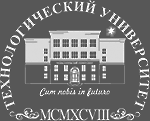 ТЕХНОЛОГИЧЕСКИЙ УНИВЕРСИТЕТРезультаты Международной Открытой Олимпиады Технологического университета 2019/2020МатематикаУчастники, закончившие олимпиаду в I туреДата проведения 1 тура (дистанционное участие): 08 декабря 2019 г.Как найти себя в списке: фамилии расположены в порядке убывания набранной суммы баллов; фамилии участников,  набравших одинаковую сумму баллов, расположены в алфавитном порядке.11 класс, 2 курс СПО.№ п/пФамилия ИмяУчреждениеГородБаллыКалистый Яков АндреевичТехникум технологий и дизайна (ТТД)Королёв53Кухарев Данила ЕгоровичКолледж космического машиностроения и технологий (ККМТ)Королёв53Моисеев Игорь НиколаевичМОАУ СОШ №2Щёлково53Москвин Александр СергеевичМБОУ «Хотьковская СОШ №5»Хотьково53Самохина Дарья АртемовнаМБОУ «СОШ №4»Электросталь53Шустов Дмитрий АлександровичМОУ «СОШ №18»Электросталь53Гречмак Вероника ЮрьевнаТехникум технологий и дизайна (ТТД)Королёв46Елисеев Денис АлексеевичКолледж космического машиностроения и технологий (ККМТ)Королёв46Журавлева Арина АндреевнаТехникум технологий и дизайна (ТТД)Королёв46Карнеенков Максим ДмитриевичМБОУ «СОШ №3»Пушкино46Матросова Полина ЕвгеньевнаМБОУ «СОШ №3»Пушкино46Морозова Александра АлександровнаКолледж космического машиностроения и технологий (ККМТ)Королёв46Чижма Мария ИгоревнаТехникум технологий и дизайна (ТТД)Королёв46Щеголютина Александра МаксимовнаМБОУ «СОШ №12»Королёв46Ерипилов Илья АлександровичМБОУ «Хотьковская СОШ №5»Хотьково40Серова Алина АлександровнаКолледж космического машиностроения и технологий (ККМТ)Королёв40Вильдеватова Ольга АлексеевнаКолледж космического машиностроения и технологий (ККМТ)Королёв33Горюнова Екатерина АлексеевнаКолледж космического машиностроения и технологий (ККМТ)Королёв33Егоров Владимир ЕвгеньевичКолледж космического машиностроения и технологий (ККМТ)Королёв33Хачатурян Карен АрсеновичКолледж космического машиностроения и технологий (ККМТ)Королёв33Шастина Алина ДмитриевнаТехникум технологий и дизайна (ТТД)Королёв33Гриневский Николай Андреевич«МБОУ Черкизовская СОШ»Пушкинский район26Уварова Мария ДмитриевнаТехникум технологий и дизайна (ТТД)Королёв26Артеменко Александр АлексеевичМБОУ «Гимназия №3»Ивантеевка13Глазова Екатерина ДмитриевнаМБОУ «Правдинская СОШ №2»г.п. Правдинский ПМР МО13Суровый Иван ДенисовичМБОУ «СОШ №3»Пушкино13Климкина  Надежда  ВладимировнаТехникум технологий и дизайна (ТТД)Королёв0